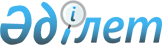 Об утверждении Правил ведения реестра потенциально опасных химических, биологических веществ, запрещенных к применению в Республике КазахстанПриказ Министра здравоохранения Республики Казахстан от 15 декабря 2020 года № ҚР ДСМ-276/2020. Зарегистрирован в Министерстве юстиции Республики Казахстан 20 декабря 2020 года № 21804.
      В соответствии с подпунктом 11) статьи 9 Кодекса Республики Казахстан от 7 июля 2020 года "О здоровье народа и системе здравоохранения", ПРИКАЗЫВАЮ:
      1. Утвердить прилагаемые Правила ведения реестра потенциально опасных химических, биологических веществ, запрещенных к применению в Республике Казахстан.
      2. Признать утратившим силу приказ Министра национальной экономики от 27 мая 2015 года № 406 "Об утверждении Правил ведения регистра потенциально опасных химических, биологических веществ, запрещенных к применению в Республике Казахстан" (зарегистрирован в Реестре государственной регистрации нормативных правовых актов под № 11522, опубликован 22 июля 2015 года в Информационно-правовой системе нормативных правовых актов Республики Казахстан "Әділет").
      3. Комитету санитарно-эпидемиологического контроля Министерства здравоохранения Республики Казахстан в установленном законодательством Республики Казахстан порядке обеспечить:
      1) государственную регистрацию настоящего приказа в Министерстве юстиции Республики Казахстан;
      2) размещение настоящего приказа на интернет-ресурсе Министерства здравоохранения Республики Казахстан;
      3) в течение десяти рабочих дней после государственной регистрации настоящего приказа в Министерстве юстиции Республики Казахстан представление в Юридический департамент Министерства здравоохранения Республики Казахстан сведений об исполнении мероприятий, предусмотренных подпунктами 1) и 2) настоящего пункта.
      4. Контроль за исполнением настоящего приказа возложить на курирующего вице-министра здравоохранения Республики Казахстан.
      Настоящий приказ вводится в действие по истечении десяти календарных дней после дня его первого официального опубликования.
      "СОГЛАСОВАН"
Министерство индустрии
и инфраструктурного развития
Республики Казахстан
      "СОГЛАСОВАН"
Министерство национальной экономики
Республики Казахстан
      "СОГЛАСОВАН"
Министерство экологии,
геологии и природных ресурсов
Республики Казахстан Правила ведения реестра потенциально опасных химических, биологических веществ, запрещенных к применению в Республике Казахстан Глава 1. Общие положения
      1. Настоящие Правила ведения реестра потенциально опасных химических, биологических веществ, запрещенных к применению в Республике Казахстан (далее – Правила) разработаны в соответствии с Кодексом Республики Казахстан от 7 июля 2020 года "О здоровье народа и системе здравоохранения" и определяют порядок ведения реестра потенциально опасных химических, биологических веществ, запрещенных к применению в Республике Казахстан.
      2. В настоящих Правилах используются следующие основные понятия:
      1) реестр потенциально опасных химических, биологических веществ, запрещенных к применению в Республике Казахстан (далее – реестр) – электронный информационный ресурс государственного органа в сфере санитарно-эпидемиологического благополучия населения, содержащий сведения о потенциально опасных химических и биологических веществах, запрещенных к применению в Республике Казахстан, производство, использование, импорт и экспорт которых не допускается;
      2) субъекты научной и (или) научно-технической деятельности – физические и юридические лица, осуществляющие научную и (или) научно-техническую деятельность. Глава 2. Порядок ведения реестра потенциально опасных химических, биологических веществ, запрещенных к применению в Республике Казахстан
      3. Под ведением реестра понимается:
      1) внесение информации, представленной подведомственными организациями государственного органа в сфере санитарно-эпидемиологического благополучия населения, субъектами научной и (или) научно-технической деятельности в государственный орган в сфере санитарно-эпидемиологического благополучия населения;
      2) рассмотрение материалов, принятие решения государственным органом в сфере санитарно-эпидемиологического благополучия населения решения о включении или об отказе во включении в реестр;
      3) обновление реестра при изменении сведений о потенциально опасных химических, биологических веществах;
      4) размещение реестра на интернет-ресурсе государственного органа в сфере санитарно-эпидемиологического благополучия населения.
      4. Для обеспечения ведения реестра подведомственные организации государственного органа в сфере санитарно-эпидемиологического благополучия населения, субъекты научной и (или) научно-технической деятельности проводят следующую работу:
      1) сбор и анализ информации о потенциально опасных химических и биологических веществах, обращающихся на территории Республики Казахстан;
      2) подготовка информационных и аналитических материалов по вопросам, касающихся потенциально опасных химических и биологических веществ, их токсичности и опасности для здоровья человека и его среды обитания;
      3) анализ и выявление причинно-следственных связей между состоянием здоровья и средой обитания человека, причин и условий изменения санитарно-эпидемиологического благополучия населения на основании результатов лабораторных и инструментальных исследований продукции и объектов санитарно-эпидемиологического контроля и надзора.
      5. Для формирования реестра подведомственными организациями государственного органа в сфере санитарно-эпидемиологического благополучия населения, субъектами научной и (или) научно-технической деятельности представляются следующие материалы на государственном и (или) русском языках:
      1) информация о выявленных химических и биологических веществах;
      2) результаты санитарно-эпидемиологической экспертизы химических и биологических веществ, оформленные по форме, утвержденного согласно приказом Министра национальной экономики Республики Казахстан от 30 мая 2015 года № 415 "Об утверждении форм учетной и отчетной документации в сфере санитарно-эпидемиологического благополучия населения".
      3) результаты научной экспертизы химических и биологических веществ по форме, согласно приложению 1 к настоящим Правилам.
      6. По результатам рассмотрения представленных материалов государственный орган в сфере санитарно-эпидемиологического благополучия населения принимает решение о включении потенциально опасных химических и биологических веществ в реестр или об отказе во включении в реестр в течение десяти рабочих дней.
      7. Основаниями для отказа включения в реестр являются недостоверность и (или) неполнота указанных сведений в представленных материалах.
      8. Решение о включении потенциально опасных химических и биологических веществ в реестр оформляется в форме приказа руководителя государственного органа в сфере санитарно-эпидемиологического благополучия населения или лица его замещающего.
      9. В случаях несогласия с решением государственного органа в сфере санитарно-эпидемиологического благополучия населения субъекты научной и (или) научно-технической деятельности могут обращаться в вышестоящий государственный орган или в суд в установленном законодательством Республики Казахстан порядке.
      10. Ведение реестра осуществляется государственным органом в сфере санитарно-эпидемиологического благополучия населения по форме, согласно приложению 2 к настоящим Правилам.
      11. Реестр подлежит опубликованию ежеквартально на интернет-ресурсе государственного органа в сфере санитарно-эпидемиологического благополучия населения. Отчет о научной экспертизе Реестр потенциально опасных химических, биологических веществ, запрещенных к применению в Республике Казахстан
					© 2012. РГП на ПХВ «Институт законодательства и правовой информации Республики Казахстан» Министерства юстиции Республики Казахстан
				
      Министр здравоохранения
Республики Казахстан 

А. Цой
Приложение к приказу
Министр здравоохранения
Республики Казахстан
от 15 декабря 2020 года
№ ҚР ДСМ-276/2020Приложение 1
к Правилам ведения реестра
потенциально опасных
химических, биологических веществ,
запрещенных к применению
в Республике Казахстанформа
№  п/п
Наименование структурных элементов отчета о научной экспертизе
1
Титульный лист
2
Список исполнителей
3
Реферат 
4
Содержание 
5
Термины и определения
6
Перечень сокращений и обозначений
7
Введение 
8
Основная часть отчета о научной экспертизе
9
Заключение 
10
Список использованных источников
11
приложенияПриложение 2
к Правилам ведения реестра
потенциально опасных
химических,биологических веществ,
запрещенных к применению
в Республике Казахстанформа
№

п/п
Наименование потенциально опасного химического, биологического вещества
Дата включения
Производитель
Сведения о вредных свойствах опасных для здоровья населения
Дата и номер санитарно-эпидемиологической экспертизы и научной экспертизы
1
2
3
4
5
6
1.
2.
…